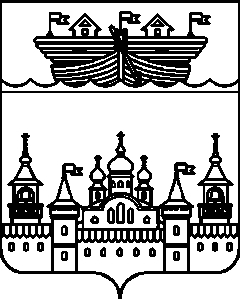 АДМИНИСТРАЦИЯ  Р.П.ВОСКРЕСЕНСКОЕВОСКРЕСЕНСКОГО МУНИЦИПАЛЬНОГО РАЙОНАНИЖЕГОРОДСКОЙ ОБЛАСТИПОСТАНОВЛЕНИЕ  25.01.2017года                                                                                                                 № 11 Об утверждении состава комиссии по проведению антикоррупционного мониторинга на территории р.п.ВоскресенскоеВ соответствии с Федеральным законом от 25.12.2008 № 273-ФЗ «О противодействии коррупции», Законом Нижегородской области от 07.03.2008 года № 20-З «О противодействии коррупции в Нижегородской области», постановлением администрации р.п.Воскресенское от 01 февраля 2016 года  № 23 «Об утверждении Плана мероприятий по профилактике коррупционных правонарушений в администрации р.п.Воскресенское Воскресенского муниципального района Нижегородской области на 2016 - 2017 года», в целях организации осуществления наблюдения за результатами применения мер противодействия коррупции, анализа и оценки полученных в результате такого наблюдения данных, разработки прогнозов будущего состояния и тенденций развития мер противодействия коррупции  администрация р.п. Воскресенское Воскресенского муниципального района Нижегородской области постановляет:1. Утвердить состав Комиссии по проведению антикоррупционного мониторинга на территории р.п. Воскресенское Воскресенского муниципального района Нижегородской области в соответствии с приложением.2.Обнародовать настоящее постановление на информационном стенде администрации р.п.Воскресенское и разместить на официальном сайте администрации Воскресенского муниципального района.3. Настоящее постановление вступает в силу со дня обнародования. 4. Контроль за исполнением настоящего постановления оставляю за собой.Глава администрации Р.п. Воскресенское                                                                        А.В.ГурылевПриложение к постановлению администрации р.п. Воскресенскоеот 25.01. 2017 года № 11СОСТАВкомиссии по проведению антикоррупционного мониторинга на территории р.п.ВоскресенскоеГурылев А.В.  – глава администрации, председатель комиссии;Привалова Ю.Г.– заместитель главы администрации, заместитель председателя комиссии;Бушуева Ю.Н.– инспектор по кадрам, секретарь комиссии.Члены комиссии:Кирпичев А.Н.  – специалист первой категории, главный бухгалтер;Малышева И.А. – специалист по связям с общественностью;Независимые эксперты:Доронин С.И. – глава местного самоуправления р.п. Воскресенское (по согласованию);Чуприн А.С.– депутат поселкового Совета р.п. Воскресенское (по согласованию).